СОВЕТ ДЕПУТАТОВМУНИЦИПАЛЬНОГО ОКРУГА ТВЕРСКОЙРЕШЕНИЕ09.06.2021 № 404/2021В соответствии с пунктом 5 части 2 статьи 1 Закона города Москвы от 11.07.2012 № 39 «О наделении органов местного самоуправления муниципальных округов в городе Москве отдельными полномочиями города Москвы, руководствуясь постановлением Правительства Москвы от 02.07.2013 № 428-ПП «О порядке установки ограждений на придомовых территориях в городе Москве», Совет депутатов решил:1. Согласовать установку ограждающих устройств (ворота распашные автоматические с калиткой со стороны Козицкого переулка) по адресу: Москва, ул. Большая Дмитровка, д.21/7 согласно проекту размещения, представленном в приложении к настоящему решению, при соблюдении собственниками многоквартирного дома требований п.12, п.13 постановления Правительства Москвы от 02.07.2013 № 428-ПП «О порядке установки ограждений на придомовых территориях в городе Москве».2. Уведомить уполномоченное лицо собственников помещений в многоквартирных домах о том, что все споры, возникающие между собственниками помещений многоквартирного дома, иными заинтересованными лицами по вопросу установки, эксплуатации и демонтажа ограждающих устройств решаются в соответствии с действующим законодательством Российской Федерации, в том числе в судебном порядке.3. Направить настоящее решение в Департамент территориальных органов исполнительной власти города Москва, управу Тверского района города Москвы, лицу, уполномоченному на представление интересов собственников жилых помещений многоквартирного дома.4. Опубликовать настоящее решение в бюллетене «Московский муниципальный вестник» и разместить на официальном сайте муниципального округа Тверской по адресу: www.adm-tver.ru. 5. Контроль за выполнением настоящего решения возложить на главу муниципального округа Тверской Я.Б.Якубовича.Глава муниципального округаТверской                                                                                          Я.Б.ЯкубовичПриложение к решению
Совета депутатов муниципального
округа Тверской от 09.06.2021 № 404/2021Проект размещения ограждающего устройства (ворота распашные автоматические с калиткой со стороны Козицкого переулка) по адресу: ул. Большая Дмитровка, д.21/7  1. Место размещения ограждающих устройств на придомовой территории, определенной в соответствии с утвержденным проектом межевания территории (при его наличии)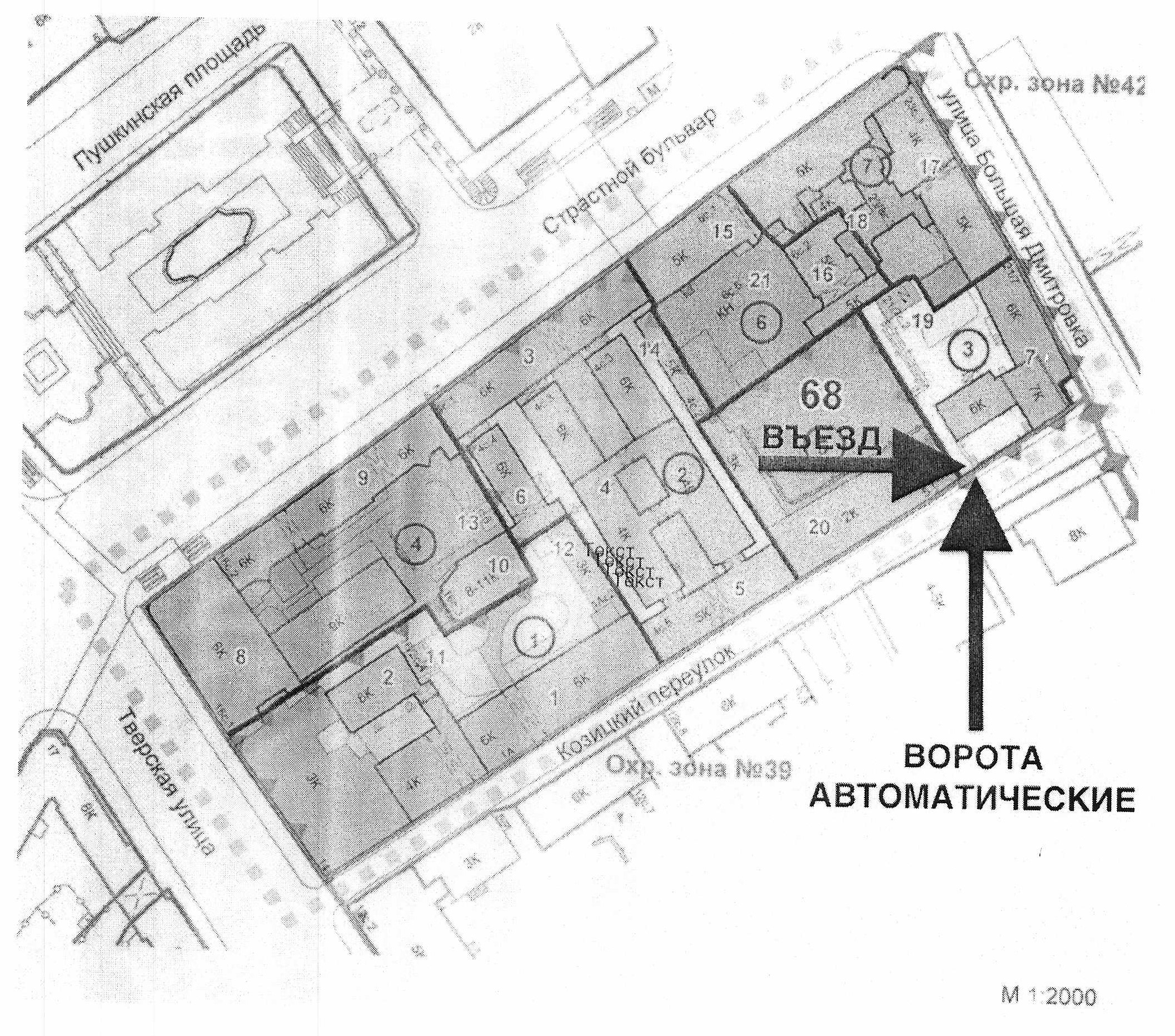 2. Тип ограждающих устройствВорота распашные автоматические с калиткой 1 шт.3. Размеры, внешний вид ограждающих устройств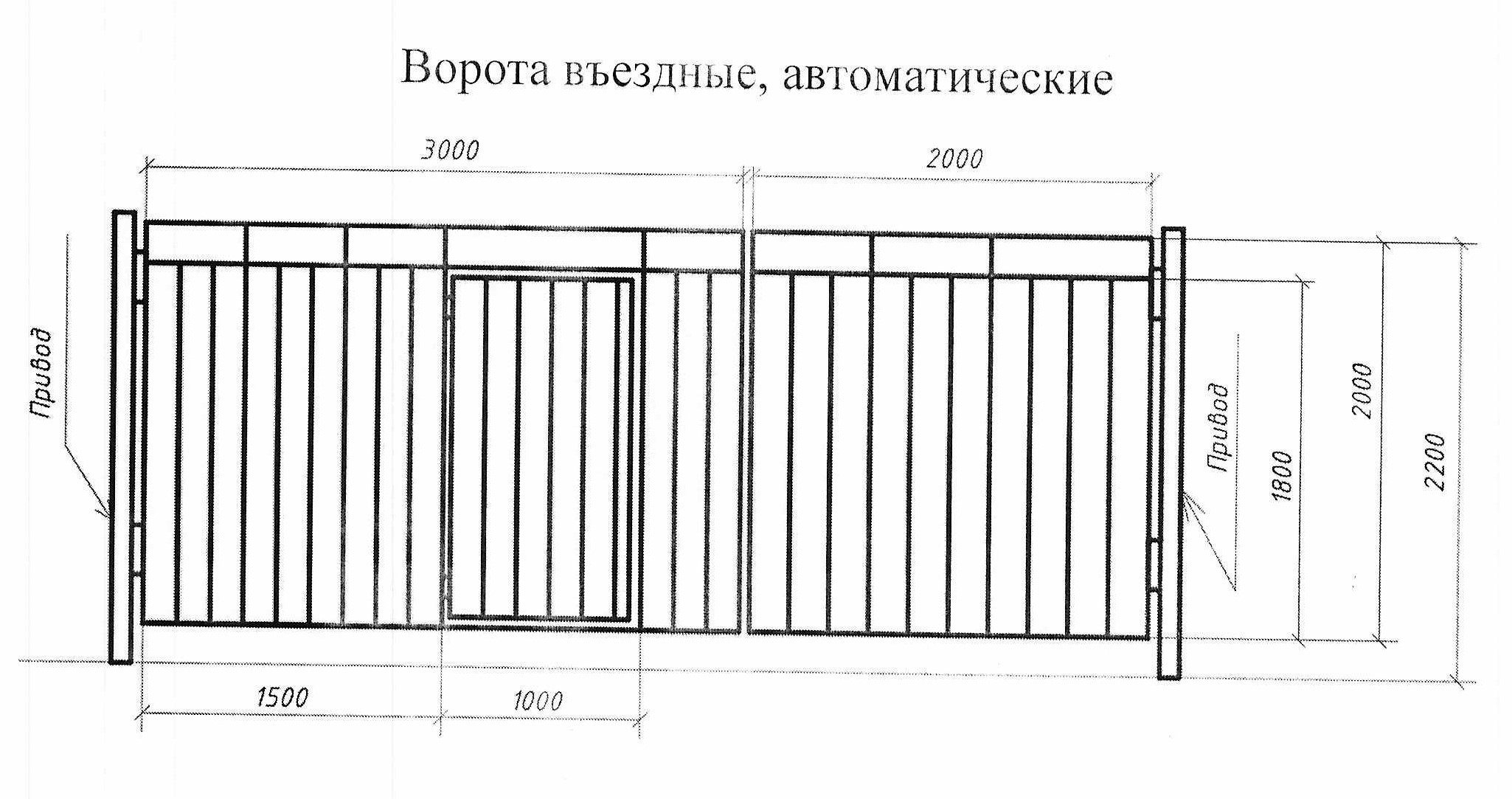 Каркас распашных ворот, решетка шаг 150, размер 5000х2000,внешний каркас 60х40, решетка 20х20, цвет RAL серыйО согласовании установкиограждающих устройств по адресу: Москва, ул. Большая Дмитровка, д.21/7